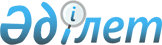 О внесении изменений и дополнений в решение маслихата района Магжана Жумабаева Северо-Казахстанской области от 19 марта 2020 года № 37-4 "Об утверждении Правил оказания социальной помощи, размеров и определения перечня отдельных категорий нуждающихся граждан района Магжана Жумабаева Северо-Казахстанской области"
					
			Утративший силу
			
			
		
					Решение маслихата района Магжана Жумабаева Северо-Казахстанской области от 11 июля 2023 года № 5-2. Зарегистрировано Департаментом юстиции Северо-Казахстанской области 17 июля 2023 года № 7556-15. Утратило силу решением маслихата района Магжана Жумабаева Северо-Казахстанской области от 24 октября 2023 года № 7-3
      Сноска. Утратило силу решением маслихата района Магжана Жумабаева Северо-Казахстанской области от 24.10.2023 № 7-3 (вводится в действие по истечении десяти календарных дней после дня его первого официального опубликования).
      Маслихат района Магжана Жумабаева Северо-Казахстанской области РЕШИЛ:
      1. Внести в решение маслихата района Магжана Жумабаева Северо-Казахстанской области "Об утверждении Правил оказания социальной помощи, установления размеров и определения перечня отдельных категорий нуждающихся граждан района Магжана Жумабаева Северо-Казахстанской области" от 19 марта 2020 года № 37-4 (зарегистрировано в Реестре государственной регистрации нормативных правовых актов под № 6137) следующие изменения и дополнения:
      В правилах оказания социальной помощи, установления размеров и определения перечня отдельных категорий нуждающихся граждан района Магжана Жумабаева Северо-Казахстанской области, утвержденных указанным решением (далее - Правила):
      пункт 1 изложить в новой редакции:
       "1. Настоящие правила оказания социальной помощи, установления размеров и определения перечня отдельных категорий нуждающихся граждан (далее – Правила) разработаны на основании Социального кодекса Республики Казахстан, Закона Республики Казахстан "О ветеранах" и в соответствии с постановлением Правительства Республики Казахстан от 21 мая 2013 года № 504 "Об утверждении Типовых правил оказания социальной помощи, установления размеров и определения перечня отдельных категорий нуждающихся граждан" (далее – Типовые правила) и определяют порядок оказания социальной помощи, установления размеров и определения перечня отдельных категорий нуждающихся граждан.";
      пункт 4 изложить в новой редакции:
       "4. Лицам, указанным в статье 170 Социального Кодекса Республики Казахстан и в подпункте 2) статьи 10, в подпункте 2) статьи 11, в подпункте 2) статьи 12, в подпункте 2) статьи 13, статьей 17 Закона Республики Казахстан "О ветеранах", социальная помощь оказывается в порядке, предусмотренном настоящими Правилами.";
      пункт 9 дополнить абзацем следующего содержания:
       "детям с инвалидностью и лицам с инвалидностью, которым назначено специализированное лечебное питание по рецепту лечащего врача, не включенным в перечень лекарственных средств и медицинских изделий для бесплатного и (или) льготного амбулаторного обеспечения отдельных категорий граждан Республики Казахстан имеющие определенные заболевания (состояния), на основании списков, предоставляемых районной больницей района Магжана Жумабаева - ежемесячно в размере 70 (семьдесят) месячных расчетных показателей.";
      пункт 11 дополнить абзацами следующего содержания:
       "лицам с инвалидностью первой группы на сопровождение индивидуальным помощником на санаторно-курортное лечение единовременно в размере 50 (пятьдесят) месячных расчетных показателей на основании списка уполномоченного органа;
      участникам Великой Отечественной войны и лицам с инвалидностью вследствие ранения, контузии, увечья или заболевания, полученных в период Великой Отечественной войны, лицам с инвалидностью первой и второй групп, детям с инвалидностью, имеющим затруднения в передвижении для предоставления услуг социального такси и лицам с инвалидностью, детям с инвалидностью, имеющим заключение врачебно-консультационной комиссии для предоставления услуг инватакси в рамках государственного социального заказа, единовременно в размере 10 (десяти) месячных расчетных показателей.".
      2. Настоящее решение вводится в действие по истечении десяти календарных дней после дня его первого официального опубликования.
					© 2012. РГП на ПХВ «Институт законодательства и правовой информации Республики Казахстан» Министерства юстиции Республики Казахстан
				
      Председатель маслихата района Магжана Жумабаева

А. Рахметова
